§53.  Additional penaltiesIn addition to any penalties provided in chapter 7, subchapters I to IV, the director may assess a forfeiture against any employer, officer, agent or other person who violates any provision of chapter 7, subchapters I to IV for each violation of those subchapters.  The forfeiture may not exceed $1,000 or the amount provided in law or rule as a penalty for the specific violation, whichever is less.  The Attorney General, upon complaint of the director, shall institute a civil action to recover the forfeiture.  Any amount recovered must be deposited with the Treasurer of State.  The director shall adopt rules to govern the administration of the civil money forfeiture provisions.  The rules must include a right of appeal by the employer and a range of monetary assessments with consideration given to the size of the employer's business, the good faith of the employer, the gravity of the violation and the history of previous violations.  The rules adopted pursuant to this section are major substantive rules pursuant to Title 5, chapter 375, subchapter II‑A.  [PL 1999, c. 181, §1 (NEW).]SECTION HISTORYPL 1999, c. 181, §1 (NEW). The State of Maine claims a copyright in its codified statutes. If you intend to republish this material, we require that you include the following disclaimer in your publication:All copyrights and other rights to statutory text are reserved by the State of Maine. The text included in this publication reflects changes made through the First Regular and First Special Session of the 131st Maine Legislature and is current through November 1. 2023
                    . The text is subject to change without notice. It is a version that has not been officially certified by the Secretary of State. Refer to the Maine Revised Statutes Annotated and supplements for certified text.
                The Office of the Revisor of Statutes also requests that you send us one copy of any statutory publication you may produce. Our goal is not to restrict publishing activity, but to keep track of who is publishing what, to identify any needless duplication and to preserve the State's copyright rights.PLEASE NOTE: The Revisor's Office cannot perform research for or provide legal advice or interpretation of Maine law to the public. If you need legal assistance, please contact a qualified attorney.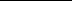 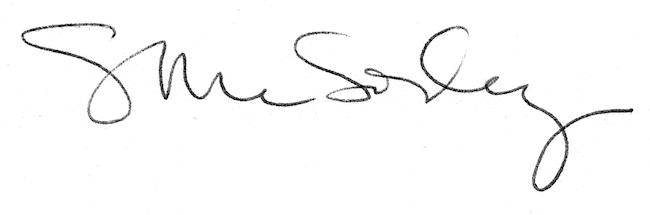 